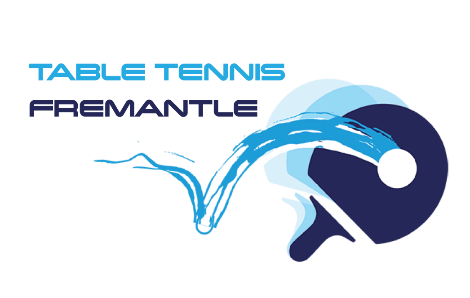 Table Tennis Fremantle District Club Application for Membership @ Samson Rec Centre effective May 1st, 2022Surname:First Name:Address:Phone No:Email address:Date of birth:Payment by CashPayment by Credit CardPayment by EFT Bank Details: Westpac Bank: BSB: 036-048 Account Number: 481899 Account Name: Table Tennis Fremantle District Inc.Please quote your name in the reference section and email a copy of the receipt of payment to: information@freotabletennis.com.auSession Times  Membership CategoryFeeAdditional per session feeDateSamson Full Member(12 months)$280-Samson Full Member(6 months)$170 -Junior Member(12 months)$230-Junior Member(6 months)$140Children Under 10(12 months)$120Casual Member(12 months)$80$5(Melville or Samson)Adult Visitor-$10Junior Visitor$8Family Discount 10% for 2nd and 3rd full MembershipSamson Rec CentreMelville Rec CentreSunday3:00 - 5.30pm-Monday-3:15 - 5:15pmTuesday5:30 - 8pm-Wednesday-6:30 - 8:30pmThursday5:30 - 8pm-Friday-4:00 - 6:30pmSaturday9:30 - 11:30am6:30 - 8:30pm-